Mодуль защиты от перенапряжений 775V/2,5kV-25ns IP67 СИРИУС А                Руководство по эксплуатации / гарантийный талон                                      www.siriusalamp.ru 1.Модуль может устанавливаться в мачтовом щитке, в отсечной коробке или непосредственно в    корпусе светодиодного светильника.    2.Технические параметры3.Схема подключения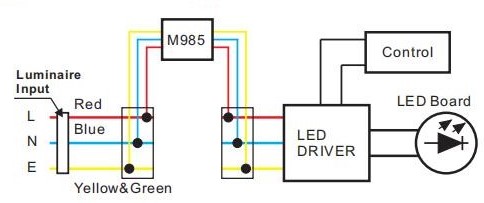 4.Транспортировка и хранение4.1	Транспортирование и хранение осуществляется по ГОСТ 23216 и ГОСТ 151504.2 Транспортирование допускается любым видом крытого транспорта, обеспечивающим предохранение упакованной продукции от механических повреждений, ударных нагрузок и попадание влаги.4.3	Хранение осуществляется в упаковке изготовителя в закрытых помещениях с естественной вентиляцией при температуре окружающего воздуха от -40 до +50°C и относительной влажности 60% при 25°C.5.Гарантия: 12 месяцев с момента продажи.         При обнаружении неисправности в период гарантийных обязательств обращаться к Вашему продавцу.Импортер: ООО «РИЛ» 109089г.Москва, ул.Угрешская д.2,стр.22,эт.4,пом.01Производитель: КНР Гарантийный ТалонХарактеристикиLED 775V/2,5kV-25nsКоличество шт1Максимальная отводная способность2.0кАКласс защитыIIЗащита от импульсных скачков2,5kVЗащита от напряжения775VВремя срабатывания25nsГабариты50х16х14mmНапряжение питания, В120-270/50-60ГцПылевлагозащита, IP67Диапазон рабочих температур, 0Сот -40 до +85АртикулСерийный номерДата продажиПечать продавца